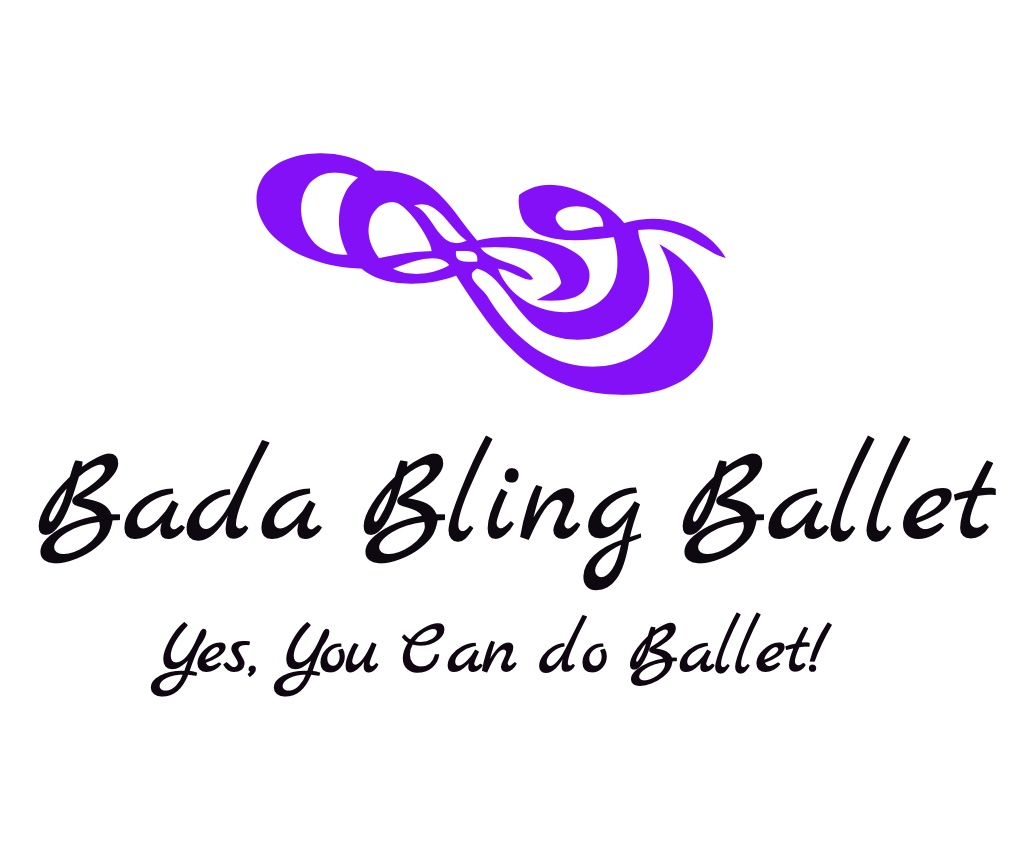 PricingChildren’s Classes – Ages 4-17 yrs old: $17/class/student or $14/class/student, Pay 3 months in advance ($36 savings) 2 Siblings in class - $124/month/2 children (2nd child 10% off)Once/Year Registration Fee: $20/child or $30/familyAdult Classes:Adult Ballet: $15/class/student or $12/class/student, Pay 3 months in Advance ($36 savings)Adult Barre, Adult Jazz, Adult Movement:4 Class Pass Punch Card - $60 (no makeup classes, only pay for the classes you take; your 1st class is on us so the total for the next 3 classes is $45) 							**You’re 1st class is Always on us!!	